TEAM SHEET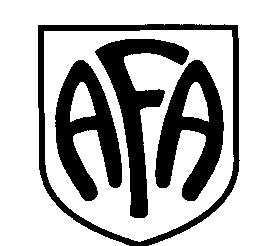 PLEASE COMPLETE IN BLOCK LETTERS (Please write in ink)CLUB Date: Competition: AFA                                    CUP                              TIE Home Team: Home Team: Home Team: Away Team: Away Team: Away Team: Referee: Referee: Referee: Shirt NoName(Goalkeeper)Nominated Substitutes                                                                           TEAM BENCH OFFICIALS (Name)POSITION / TITLEWe are playing in the following colours Shirts Shorts Socks Goalkeeper – shirt indicate colour on back of shirt if different Shorts Socks Signed Signed Signed 